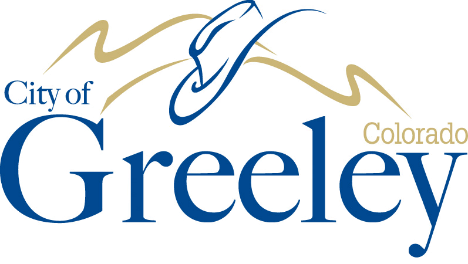 CITY OF GREELEYCASHUURTA IIBKA CUNTADA LA CELIYO IYO BARNAAMIJYADA KAALMADA ADEEGYADA2023Tilmaamaha Cashuurta Cuntada La Celiyo iyo Barnaamijyada Kaalmada Adeegyada 2023Si loo waafajiyo tirtirka laga soo reebey ee cashuurta iibka ee cuntada ee guriga lagu cuno, magaaladu waxay samaysay barnaamijka cashuurta cuntada la celiyo dadka degan City of Greeley.  Barnaamijka celinta 2023, celintu waxay noqonaysaa $100.00 ruuxiiba. Tilmaamaha iyo shuruudaha soo socda.Sidoo kale, barnaamijka kaalmada adeega waxaa loo sameeyay macaamiisha ah macaamiisha biyaha Greeley. Hadii aad u qalanto, $100 oo dayn ah ayaa lagu siiyaa biilka biyaha macaamiisha. Isla u qalanka dakhliga oo lamid ah ayaa khuseeya.Dalbaduhu waa inuu haystaa wadarta dakhliga qoyska sanadka 2023 uu noqdaa ama uu ka hooseeyaa heerarka soo socda:Marka la eegayo dakhliga u qalma ee xadiga dakhliga ee soo socda waxaa kamid ah:Gunooyinka, mushaharka, bakhshiishka, iwm.Dakhliga ribada, faa'idada saamiga, iwm.Dalbo Dakhliga Sooshaal Sekuuriti, Dakhliga Samlimental SekuuritiHawlgabka, gunooyinka V.A., Hawlgabka WaayeelnimadaKaalmada Bulshada (sida, AFDC), dakhli kale.Xubnaha qoyska ee sharciyan laga masuulka yahay waxay ku dalbayaan foomka federalka ee 1040. Dhamaan shayadan waxay kasoo muuqan doonaan Cashuur Celinta Dakhliga Federalka 2023 ee dalbadaha iyadoo ujeedadu tahay xaqiijinta lafteeda.Dalbaduhu waa inuu degan yahay Greeley ugu yaraan toban (10) bilood mudada 2023. Cadaynta deganaanshaha toban bilood waa in lagu lifaaqaa arjiga. Tusaalayaasha cadaynta waxaa kamid ah risiidhada kirada, biilka gaasta, biilka laydhka, biilashada biyaha iyo bulaacada, ama biilka taleefanka. Nuqulada biilshada waxay muujinayaan taariikhaha iyo magaca iyo cinwaanka ruuxa dalbadanaya dhimista cashuurta cuntada. Dalbaduhu waa inuu sidoo kale wakhtigan degan yahay Greeley. Wixii tusaalayaasha sare ee taariikhda leh wakhtiga arjiga la buuxinayo ama nuqulka liisanka gaadhiga ee wakhtigan oo wata cinwaanka wakhtigan ee dalbadaha ayaa muujinaya cadaynta deganaanshaha wakhtigan.Dalbaduhu waa inuu leeyahay cinwaan jid, aanu lahayn cinwaan keenis guud ama lambar boosta ee xafiiska boosta. Waxaa kamid ah lambarka taleefanakaaga.Jeega dhimista cashuurta cuntada waxaa lasoo saari doonaa mudadiiba mar oo waxaa boosta loogu diri doonaa cinwaanka ku yaala arjiga.Wixii macaamiisha adeegyada ah, $100 oo dayn ah ayaa qabanaya kharashka biyaha macmiilka marka dakhliga macmiilka la xaqiijiyo.  Arjiga barnaamijka dhimista 2023 waxaa la qaban doonaa Febraayo 1, 2024, ilaa Maay 31, 2024.Kusoo celi arjiga buuxa iyo lifaaqyada Utility Billing, City of Greeley, 1000 10th Street, Greeley CO  80631 Maay 31, 2024 ama kahor.SU'AALAHA BADANAA LA IS WAYDIIYO/MACLUUMAAD GUUDMa in aan ku noolahaybaa City of Greeley meel hoos timaada si aad u dalbado dhimista?Jawaab:  Haa. Kaliya dadka ku nool City of Greeley ayaa u qalma dhimistan.Ma inaad buuxisaa foomkan hadii aad buuxisay sanadkii hore?Jawaab:  Haa. Cabirka qoyska ayaa is bedeli kara taas oo ka timaada dhimashada ama dhalashada ama xubno kale oo kula deganaa sanadka.  Tani sidoo kale waxay dedejinaysaa nidaamka lagu heleyo dhimista.Ma in aan raaciyaa cashuur celinta dakhligayga hadii aan soo dirayo W-2-gayga?Jawaab:  Haa. Si aad ugu qalanto dhimista, waa inaad buuxisaa cashuurtaada hadii ay waajib tahay oo nuqulka cashuur celintada ee aad xaraysay ayaa loo baahan yahay.Ma in aan ku daraa gunooyinka dakhliga ee aan ka heley Adeegyada Bulshada ee Degmada Weld?Jawaab:  Haa. Dhamaan dakhliga adiga ama xubnaha qoyskaagu aad hesheen waa in lagaga warbixiyaa arjigaaga, xataa hadii aan la raacin foomamka cashuur celinta dakhligaaga.Mudo intee le'eg ayay qaadanaysaa kahor inta aanan helin dhimistayda?Jawaab:  Maadaama oo nidaamku uu jiro waxay qaadan kartaa ilaa 3 todobaad kahor inta jeega dhimista cashuurtaada cuntada in boosta laguugu soo diro oo daynta kharashka biyaha ayaa ka waajiba..Miyaa arjigaaga la raacinayaa saxeexa ninka/naagta labaduba”?Jawaab:  Hadii aad tihiin xaas is qaba oo aad isku guri ku nooshihiin marka labadiinuba waxa aad saxeexaysaan arjiga.Imisa jeer ayaan dalban karaa Dhimista Cashuurta Cuntada iyo/ama Kaalmada Kharashaadka Adeegyada?Jawaab. Dalbadayaasha u qalma waxay u qalmaan hal dhimis sanadkii.Lambarka arjiga_2023-_________Cashuurta Cuntada La Celiyo iyo Barnaamijyada Kaalmada Adeegyada 2023Foomka ArjigaSi loogu qalmo dhimista cashuurta cuntada, arjigu waa inuu buuxo oo lagu soo celiyaa xafiiskeena ama boosta ay ku qoran tahay ugu danbayn Maay 31, 2024. Arjiyada kaalmada kharashaadka biyaha waxaa la heli karaa sanadka oo dhan, laakiin waxaa la dhiiri geliyaa in loo gudbiyo dhimista cashuurta cuntada. Waxaad boosta ugu dirtaa arjiga buuxa City of Greeley, Utility Billing, 1000 10th Street, Greeley CO  80631 or bring in application to Utility Billing, City Hall, 1000 10th Street, Greeley CO. Saacadaha shaqada 8:00 subaxnimo ilaa 5:00 galabnimo. Isniin ilaa Jimce. Dalbadayaasha u qalma waxau u qalmaan hal dhimis sanadkii.Miyaad deganayd Greeley 10 bilood ee u danbeeyay 2023?  Haa □   Maya □Miyaad wakhti xaadirkan degan tahay Greeley? Haa □   Maya □Xubnaha qoyska ee u qalma waa in lagu qoraa hoos. Fadlan soo qaado kaadhadhka sooshaal sekuuritiga xubin kasta oo qoyska ah oo u qalanta si loo xaqiijiyo. 	MAGACA					                                                             Da'da			Fadlan isticmaal xaashida hoose si aad shay-shay ugu qorto ishaada dakhliga iyo xadiyada.  Cadaynta dakhliga waa inay la socotaa arjigan.  Arjiga waa la diidi doonaa hadii macluumaadka aan lagu lifaaqin.  Cadaynta waxaa kamid ah, laakiin kuma koobna, nuqulada soo socda:Gunooyinka, mushaharka, bakhshiishka, iwm.Dakhliga ribada, faa'idada saamiga, iwm.Dalbo Dakhliga Sooshaal Sekuuriti, Dakhliga Samlimental SekuuritiHawlgabka, gunooyinka V.A., Hawlgabka WaayeelnimadaKaalmada Bulshada (sida, AFDC), dakhli kale.
Sida uu dhigayo xeerka ciqaabtu, waxa aan cadaynayaa in aan akhriyay oo aan fahmay macluumaadka oo aan u qalmo arjigan, oo ilaa inta aan ogahay, macluumaadku uu saxan yahay oo uu dhamaystiran yahay.  Arjiyada waa in la saxeexaa si loogu qalmo dhimista cashuurta cuntada iyo kaalmada adeegyada.__________________________________________________Saxeexa	     			     Taariikhda__________________________________________________Saxeexa Xaaska			     Taariikhda__________________________________________________Waxaa diyaariyay		     Taariikhda__________________________________________________Lambarka taleefanka DiyaariyahaFadlan kala hadal shaqaalaha Greeley 970.350.9748wixii kaalmo ah.				Tirada Xubnaha QoyskaWadarta Sanadkii ee Dakhliga Ugu Badan1$36,9722$48,3603$59,7364$71,1125$82,5006$93,8767$96,0128$98,148Ruux Kasta oo Dheeraad ah$2,124Magaca AwowgaMagaca KowaadLabaadXarfaha hore ee magacaTaariikhda DhalashadaCinwaanka GurigaCaasimadaGobolkaLambarka Sirta ah ee BoostaLambarka TaleefankaCinwaanka Boosta (haddii uu ka duwanyahey)CaasimadaGobolkaLambarka Sirta ah ee BoostaMagaca XaaskaMagaca XaaskaXaaskaTaariiqda Dhalashada1.2.3.4.5.6.7.8.Raaci DHAMAAN qaybnaha dakhliga ee ku khuseeyaWadarta SANADLAHADakhliga Qoyska1.   Mushaharrada, mushaharka, bakhshiishka, iyo gunooyinka kale ee shaqada$2.   Ribada iyo faa'idada saamiga$3.   Deeq iyo dayn$4.   Dakhliga ganacsi, oo waxaa kamid ah dakhliga beerta, kirooyinka, iyo xuquuqaha hal abuurka$5.   Gunooyinka Sooshaal Sekuuritiga (marka laga reebo Medicare)$6.   Gunooyinka SSI$7.   Gunooyinka SSDI$8.   Kaalmada Adeegyada Sooshaalka ee Degmada Weld (AND, OAP, TANF, iwm.)$9.   Daryeelka Guriga$10.   Lacagaha taageerada ilmaha iyo biilka xaaska hore$11.   Hawlgab iyo biil$12.   Dhamaan dakhliga kale - fadlan sharax$Wadarta Dakhliga 2023 (Ku dar shayada laymanka 1 ilaa 12):$